План работ по содержанию и ремонту общего имущества многоквартирного дома 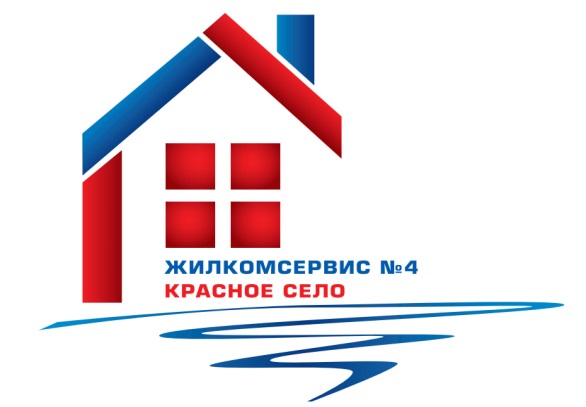 на 2015 годАдрес:                                                                        Театральная ул., дом 7Дата передачи в управление                                                             01 декабря 2010гОбщая площадь жилых  помещений в доме, кв.м.                                       14460,6Год постройки                                                                                                            2010Этажей                                                                                                                               8Парадных                                                                                                                          7             Количество квартир                                                                                                   340               Меры по снижению расходов на работы (услуги), выполняемые (оказываемые) управляющей организацией:    Одной из основных задач, которые ставит перед собой Управляющая компания ООО «ЖКС №4 Красное село», является снижение расходов на выполняемые/оказываемые работы/услуги. Это достигается за счет следующих мероприятий: -   Наличие хорошо оснащенной производственной базы;-   Хорошо организованная мобильная круглосуточная аварийная служба;- Наличие квалифицированного аттестованного штата технических руководителей высшего и среднего звена;- Знание технических особенностей наших инженерных систем и особенностей эксплуатации каждого конкретного дома;- Удобное для жителей территориальное расположение четырех эксплуатационных участков;-  Основная доля работ выполняется хозяйственным способом;-  Работа с задолженностью населения.№ п/пНаименование работ (услуг)Периодичность работ (услуг)План работ по содержанию общего имущества МКД, руб.№ п/пНаименование работ (услуг)Периодичность работ (услуг)Стоимость работ в годСодержание и ремонт жилого помещения, в т.ч.:1Управление многоквартирным домомежемесячно192 4762Содержание общего имущества в многоквартирном домеежемесячно1 544 7043Текущий ремонт общего имущества в многоквартирном домеежемесячно828 6274Уборка и санитарно-гигиеническая очистка земельного участкаежемесячно210 41956Эксплуатация коллективных (общедомовых) приборов учета используемых энергетических ресурсовежемесячно132 1247ИТОГО2 908 351